Ciao,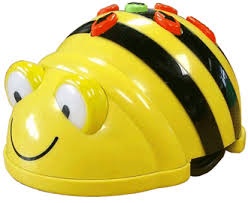 sono Bee-Bot, volete diventare miei amici? A me piace fare l’esploratore, le cacce al tesoro sono la mia passione!Vi va di giocare con me?Ho solo un difetto: non so prendere decisioni, eseguo solo i vostri comandi.Ma ho anche un grande pregio: ho una memoria formidabile, ricordo tutti i comandi alla perfezione e li eseguo di continuo fino a quando non li cancellate.Non voglio dirvi troppo, scoprite voi come farmi muovere…Partite dal castello per raggiungere il tesoroAttenzione! I ragni mi vogliono mangiare Prima di arrivare al tesoro ci sono delle soste obbligatorie: devo dissetarmi al fiume, devo fermarmi al prato fiorito per prendere un po’ di nettareAttenzione: posso attraversare il fiume passando solo sul ponte perché le rane sono in agguatoOra  che il castello è raggiunto prova a tracciare un quadrato con il minor numero di cellette… ci sei riuscito?MITICO!  Ora  saresti capace di tracciare anche un rettangolo?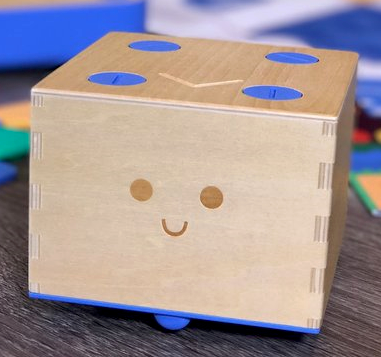 Ciao,sono Giorgetto il Cubetto, volete diventare miei amici? A me piace fare l’esploratore, le cacce al tesoro sono la mia passione!Vi va di giocare con me?Ho solo un difetto: non so prendere decisioni, eseguo solo i vostri comandi.Non voglio dirvi troppo, scoprite voi come farmi muovere…Partite dalla casella E3 per raggiungere il tesoro dentro al castello in A5Attenzione! Non posso superare le montagne perché sono troppo alte e i corsi d’acqua perché non so nuotare Ora che avete conquistato il tesoro, vi sfido in un gioco di abilità!Riuscite a farmi disegnare un quadrato usando solo blocchi verdi, gialli e rossi?Se siete riusciti a costruire il quadrato, siete davvero ECCEZIONALI!  Provate a farmi percorrere un rettangolo....La sfida ha inizio…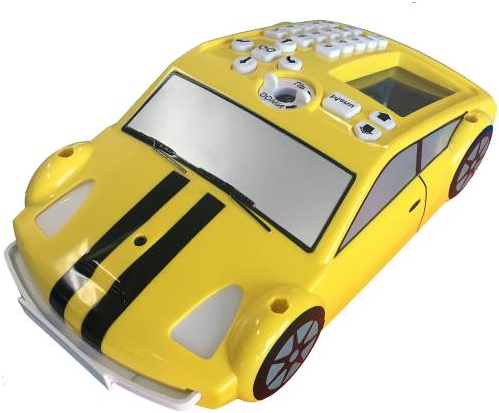 